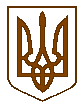 ПЕРВОМАЙСЬКА МІСЬКА РАДАМИКОЛАЇВСЬКОЇ ОБЛАСТІВИКОНАВЧИЙ КОМІТЕТП Р О Т О К О Лпозачергового засідання виконавчого комітетувід  06.01.2021  № 1 
м. Первомайськ
У засіданні взяли участь члени виконавчого комітету міської ради:Головує   Олег ДЕМЧЕНКО –– міський головаБАДЕРА Олександр, БРЕНГАЧ Олександр, ДАНИЛЬЧЕНКО Тетяна, ЄЛЬШИН Дмитро, МАЛІШЕВСЬКИЙ Дмитро, МЕДВЕДЧУК Михайло,   РЯБЧЕНКО Володимир, ПАВЛЕНКО   Олена .          
Присутні на засіданні виконавчого комітету міської ради:Міський голова                                                                           Олег ДЕМЧЕНКОКеруючий справами виконавчого комітету міської ради                                                    Тетяна  ДАНИЛЬЧЕНКО    Місце проведення –
    зал засідань виконкомуЗасідання почалося о 10 год. 00 хв.Засідання закінчилося о 10 год. 45 хв.ДОЦЕНКО  СвітланаДОЦЕНКО  Світлананачальник юридичного відділу апарату виконавчого комітету міської ради (1-4);начальник юридичного відділу апарату виконавчого комітету міської ради (1-4);начальник юридичного відділу апарату виконавчого комітету міської ради (1-4);начальник юридичного відділу апарату виконавчого комітету міської ради (1-4);начальник юридичного відділу апарату виконавчого комітету міської ради (1-4);начальник юридичного відділу апарату виконавчого комітету міської ради (1-4);КОЛЕСНІЧЕНКО   ОльгаКОЛЕСНІЧЕНКО   Ольганачальник управління соціального захисту населення міської ради (3-4);начальник управління соціального захисту населення міської ради (3-4);начальник управління соціального захисту населення міської ради (3-4);начальник управління соціального захисту населення міської ради (3-4);начальник управління соціального захисту населення міської ради (3-4);начальник управління соціального захисту населення міської ради (3-4);ОСТАПЕНКО ГалинаОСТАПЕНКО Галинаначальник управління освіти міської ради (1);начальник управління освіти міської ради (1);начальник управління освіти міської ради (1);начальник управління освіти міської ради (1);начальник управління освіти міської ради (1);начальник управління освіти міської ради (1);ОЛІШЕВСЬКА  НаталіяОЛІШЕВСЬКА  Наталіяначальник управління культури, національностей, релігій,  молоді та спорту міської ради (2);начальник управління культури, національностей, релігій,  молоді та спорту міської ради (2);начальник управління культури, національностей, релігій,  молоді та спорту міської ради (2);начальник управління культури, національностей, релігій,  молоді та спорту міської ради (2);начальник управління культури, національностей, релігій,  молоді та спорту міської ради (2);начальник управління культури, національностей, релігій,  молоді та спорту міської ради (2);ЯГНЮК Ольга                                  ЯГНЮК Ольга                                  начальник загального відділу апарату виконавчого комітету міської ради (1-4);начальник загального відділу апарату виконавчого комітету міської ради (1-4);начальник загального відділу апарату виконавчого комітету міської ради (1-4);начальник загального відділу апарату виконавчого комітету міської ради (1-4);начальник загального відділу апарату виконавчого комітету міської ради (1-4);начальник загального відділу апарату виконавчого комітету міської ради (1-4);     Міський голова ДЕМЧЕНКО Олег наголосив на тому, що необхідно затвердити порядок денний засідання виконавчого комітету міської ради.Надійшла пропозиція взяти запропонований порядок денний за основу.По даній пропозиції проведено голосування.Результати голосування:     Міський голова ДЕМЧЕНКО Олег наголосив на тому, що необхідно затвердити порядок денний засідання виконавчого комітету міської ради.Надійшла пропозиція взяти запропонований порядок денний за основу.По даній пропозиції проведено голосування.Результати голосування:     Міський голова ДЕМЧЕНКО Олег наголосив на тому, що необхідно затвердити порядок денний засідання виконавчого комітету міської ради.Надійшла пропозиція взяти запропонований порядок денний за основу.По даній пропозиції проведено голосування.Результати голосування:     Міський голова ДЕМЧЕНКО Олег наголосив на тому, що необхідно затвердити порядок денний засідання виконавчого комітету міської ради.Надійшла пропозиція взяти запропонований порядок денний за основу.По даній пропозиції проведено голосування.Результати голосування:     Міський голова ДЕМЧЕНКО Олег наголосив на тому, що необхідно затвердити порядок денний засідання виконавчого комітету міської ради.Надійшла пропозиція взяти запропонований порядок денний за основу.По даній пропозиції проведено голосування.Результати голосування:     Міський голова ДЕМЧЕНКО Олег наголосив на тому, що необхідно затвердити порядок денний засідання виконавчого комітету міської ради.Надійшла пропозиція взяти запропонований порядок денний за основу.По даній пропозиції проведено голосування.Результати голосування:     Міський голова ДЕМЧЕНКО Олег наголосив на тому, що необхідно затвердити порядок денний засідання виконавчого комітету міської ради.Надійшла пропозиція взяти запропонований порядок денний за основу.По даній пропозиції проведено голосування.Результати голосування:     Міський голова ДЕМЧЕНКО Олег наголосив на тому, що необхідно затвердити порядок денний засідання виконавчого комітету міської ради.Надійшла пропозиція взяти запропонований порядок денний за основу.По даній пропозиції проведено голосування.Результати голосування:«за»«проти»«утримались»«не голосували»«за»«проти»«утримались»«не голосували»- 9- немає- немає- немає- 9- немає- немає- немає- 9- немає- немає- немає- 9- немає- немає- немає- 9- немає- немає- немає- 9- немає- немає- немає       Надійшла пропозиція секретаря міської ради МЕДВЕДЧУКА Михайла внести до порядку денного засідання виконавчого комітету міської ради додатково проєкт  рішення виконкому  «Про затвердження складу комісій при виконавчому комітеті міської ради ».По даній пропозиції проведено голосуванняРезультати голосування:       Надійшла пропозиція секретаря міської ради МЕДВЕДЧУКА Михайла внести до порядку денного засідання виконавчого комітету міської ради додатково проєкт  рішення виконкому  «Про затвердження складу комісій при виконавчому комітеті міської ради ».По даній пропозиції проведено голосуванняРезультати голосування:       Надійшла пропозиція секретаря міської ради МЕДВЕДЧУКА Михайла внести до порядку денного засідання виконавчого комітету міської ради додатково проєкт  рішення виконкому  «Про затвердження складу комісій при виконавчому комітеті міської ради ».По даній пропозиції проведено голосуванняРезультати голосування:       Надійшла пропозиція секретаря міської ради МЕДВЕДЧУКА Михайла внести до порядку денного засідання виконавчого комітету міської ради додатково проєкт  рішення виконкому  «Про затвердження складу комісій при виконавчому комітеті міської ради ».По даній пропозиції проведено голосуванняРезультати голосування:       Надійшла пропозиція секретаря міської ради МЕДВЕДЧУКА Михайла внести до порядку денного засідання виконавчого комітету міської ради додатково проєкт  рішення виконкому  «Про затвердження складу комісій при виконавчому комітеті міської ради ».По даній пропозиції проведено голосуванняРезультати голосування:       Надійшла пропозиція секретаря міської ради МЕДВЕДЧУКА Михайла внести до порядку денного засідання виконавчого комітету міської ради додатково проєкт  рішення виконкому  «Про затвердження складу комісій при виконавчому комітеті міської ради ».По даній пропозиції проведено голосуванняРезультати голосування:       Надійшла пропозиція секретаря міської ради МЕДВЕДЧУКА Михайла внести до порядку денного засідання виконавчого комітету міської ради додатково проєкт  рішення виконкому  «Про затвердження складу комісій при виконавчому комітеті міської ради ».По даній пропозиції проведено голосуванняРезультати голосування:       Надійшла пропозиція секретаря міської ради МЕДВЕДЧУКА Михайла внести до порядку денного засідання виконавчого комітету міської ради додатково проєкт  рішення виконкому  «Про затвердження складу комісій при виконавчому комітеті міської ради ».По даній пропозиції проведено голосуванняРезультати голосування:«за»«проти»«утримались»«не голосували»«за»«проти»«утримались»«не голосували»«за»«проти»«утримались»«не голосували»- 9- немає- немає- немає- 9- немає- немає- немає- 9- немає- немає- немає- 9- немає- немає- немає- 9- немає- немає- немає             Надійшла пропозиція секретаря міської ради МЕДВЕДЧУКА Михайла  внести до порядку денного засідання виконавчого комітету міської ради додатково проєкт  рішення виконкому  «Про затвердження  Положення та складу координаційної ради з питань сімейної політики, гендерної рівності, запобігання та протидії домашньому насильству і протидії торгівлі людьми при виконавчому комітеті міської ради».По даній пропозиції проведено голосуванняРезультати голосування:             Надійшла пропозиція секретаря міської ради МЕДВЕДЧУКА Михайла  внести до порядку денного засідання виконавчого комітету міської ради додатково проєкт  рішення виконкому  «Про затвердження  Положення та складу координаційної ради з питань сімейної політики, гендерної рівності, запобігання та протидії домашньому насильству і протидії торгівлі людьми при виконавчому комітеті міської ради».По даній пропозиції проведено голосуванняРезультати голосування:             Надійшла пропозиція секретаря міської ради МЕДВЕДЧУКА Михайла  внести до порядку денного засідання виконавчого комітету міської ради додатково проєкт  рішення виконкому  «Про затвердження  Положення та складу координаційної ради з питань сімейної політики, гендерної рівності, запобігання та протидії домашньому насильству і протидії торгівлі людьми при виконавчому комітеті міської ради».По даній пропозиції проведено голосуванняРезультати голосування:             Надійшла пропозиція секретаря міської ради МЕДВЕДЧУКА Михайла  внести до порядку денного засідання виконавчого комітету міської ради додатково проєкт  рішення виконкому  «Про затвердження  Положення та складу координаційної ради з питань сімейної політики, гендерної рівності, запобігання та протидії домашньому насильству і протидії торгівлі людьми при виконавчому комітеті міської ради».По даній пропозиції проведено голосуванняРезультати голосування:             Надійшла пропозиція секретаря міської ради МЕДВЕДЧУКА Михайла  внести до порядку денного засідання виконавчого комітету міської ради додатково проєкт  рішення виконкому  «Про затвердження  Положення та складу координаційної ради з питань сімейної політики, гендерної рівності, запобігання та протидії домашньому насильству і протидії торгівлі людьми при виконавчому комітеті міської ради».По даній пропозиції проведено голосуванняРезультати голосування:             Надійшла пропозиція секретаря міської ради МЕДВЕДЧУКА Михайла  внести до порядку денного засідання виконавчого комітету міської ради додатково проєкт  рішення виконкому  «Про затвердження  Положення та складу координаційної ради з питань сімейної політики, гендерної рівності, запобігання та протидії домашньому насильству і протидії торгівлі людьми при виконавчому комітеті міської ради».По даній пропозиції проведено голосуванняРезультати голосування:             Надійшла пропозиція секретаря міської ради МЕДВЕДЧУКА Михайла  внести до порядку денного засідання виконавчого комітету міської ради додатково проєкт  рішення виконкому  «Про затвердження  Положення та складу координаційної ради з питань сімейної політики, гендерної рівності, запобігання та протидії домашньому насильству і протидії торгівлі людьми при виконавчому комітеті міської ради».По даній пропозиції проведено голосуванняРезультати голосування:             Надійшла пропозиція секретаря міської ради МЕДВЕДЧУКА Михайла  внести до порядку денного засідання виконавчого комітету міської ради додатково проєкт  рішення виконкому  «Про затвердження  Положення та складу координаційної ради з питань сімейної політики, гендерної рівності, запобігання та протидії домашньому насильству і протидії торгівлі людьми при виконавчому комітеті міської ради».По даній пропозиції проведено голосуванняРезультати голосування:«за»«проти»«утримались»«не голосували»«за»«проти»«утримались»«не голосували»«за»«проти»«утримались»«не голосували»- 9- немає- немає- немає- 9- немає- немає- немає- 9- немає- немає- немає- 9- немає- немає- немає- 9- немає- немає- немаєМіський голова ДЕМЧЕНКО Олег запропонував затвердити порядок денний засідання виконавчого комітету міської ради в цілому:Міський голова ДЕМЧЕНКО Олег запропонував затвердити порядок денний засідання виконавчого комітету міської ради в цілому:Міський голова ДЕМЧЕНКО Олег запропонував затвердити порядок денний засідання виконавчого комітету міської ради в цілому:Міський голова ДЕМЧЕНКО Олег запропонував затвердити порядок денний засідання виконавчого комітету міської ради в цілому:Міський голова ДЕМЧЕНКО Олег запропонував затвердити порядок денний засідання виконавчого комітету міської ради в цілому:Міський голова ДЕМЧЕНКО Олег запропонував затвердити порядок денний засідання виконавчого комітету міської ради в цілому:Міський голова ДЕМЧЕНКО Олег запропонував затвердити порядок денний засідання виконавчого комітету міської ради в цілому:Міський голова ДЕМЧЕНКО Олег запропонував затвердити порядок денний засідання виконавчого комітету міської ради в цілому:1.Про затвердження мережі закладів та установ освіти Перво-майської  міської  ради.Про затвердження мережі закладів та установ освіти Перво-майської  міської  ради.Про затвердження мережі закладів та установ освіти Перво-майської  міської  ради.Про затвердження мережі закладів та установ освіти Перво-майської  міської  ради.Про затвердження мережі закладів та установ освіти Перво-майської  міської  ради.Про затвердження мережі закладів та установ освіти Перво-майської  міської  ради.Про затвердження мережі закладів та установ освіти Перво-майської  міської  ради.2. Про затвердження мережі закладів культури Первомайської територіальної  громади.Про затвердження мережі закладів культури Первомайської територіальної  громади.Про затвердження мережі закладів культури Первомайської територіальної  громади.Про затвердження мережі закладів культури Первомайської територіальної  громади.Про затвердження мережі закладів культури Первомайської територіальної  громади.Про затвердження мережі закладів культури Первомайської територіальної  громади.Про затвердження мережі закладів культури Первомайської територіальної  громади.3.4.Про затвердження  Положення та складу координаційної ради з питань сімейної політики, гендерної рівності, запобігання та протидії домашньому насильству і протидії торгівлі людьми при виконавчому комітеті міської ради.Про затвердження  Положення та складу координаційної ради з питань сімейної політики, гендерної рівності, запобігання та протидії домашньому насильству і протидії торгівлі людьми при виконавчому комітеті міської ради.Про затвердження  Положення та складу координаційної ради з питань сімейної політики, гендерної рівності, запобігання та протидії домашньому насильству і протидії торгівлі людьми при виконавчому комітеті міської ради.Про затвердження  Положення та складу координаційної ради з питань сімейної політики, гендерної рівності, запобігання та протидії домашньому насильству і протидії торгівлі людьми при виконавчому комітеті міської ради.Про затвердження  Положення та складу координаційної ради з питань сімейної політики, гендерної рівності, запобігання та протидії домашньому насильству і протидії торгівлі людьми при виконавчому комітеті міської ради.Про затвердження  Положення та складу координаційної ради з питань сімейної політики, гендерної рівності, запобігання та протидії домашньому насильству і протидії торгівлі людьми при виконавчому комітеті міської ради.Про затвердження  Положення та складу координаційної ради з питань сімейної політики, гендерної рівності, запобігання та протидії домашньому насильству і протидії торгівлі людьми при виконавчому комітеті міської ради.По даній пропозиції проведено голосування.Результати голосування:По даній пропозиції проведено голосування.Результати голосування:По даній пропозиції проведено голосування.Результати голосування:По даній пропозиції проведено голосування.Результати голосування:По даній пропозиції проведено голосування.Результати голосування:По даній пропозиції проведено голосування.Результати голосування:По даній пропозиції проведено голосування.Результати голосування:По даній пропозиції проведено голосування.Результати голосування:«за»«проти»«утримались»«не голосували»«за»«проти»«утримались»«не голосували»«за»«проти»«утримались»«не голосували»«за»«проти»«утримались»«не голосували»- 9- немає- немає- немає- 9- немає- немає- немає- 9- немає- немає- немає- 9- немає- немає- немаєВИРІШИЛИ:ВИРІШИЛИ:ВИРІШИЛИ:ВИРІШИЛИ:ВИРІШИЛИ:затвердити запропонований порядок денний засідання виконавчого комітету міської ради в ціломузатвердити запропонований порядок денний засідання виконавчого комітету міської ради в ціломузатвердити запропонований порядок денний засідання виконавчого комітету міської ради в цілому1. СЛУХАЛИ:1. СЛУХАЛИ:1. СЛУХАЛИ:1. СЛУХАЛИ:1. СЛУХАЛИ:Про затвердження мережі закладів та установ освіти Первомайської  міської  ради.Про затвердження мережі закладів та установ освіти Первомайської  міської  ради.Про затвердження мережі закладів та установ освіти Первомайської  міської  ради.ДОПОВІДАЧ:ДОПОВІДАЧ:ДОПОВІДАЧ:ДОПОВІДАЧ:ДОПОВІДАЧ:ОСТАПЕНКО ГалинаОСТАПЕНКО ГалинаОСТАПЕНКО ГалинаВИСТУПИЛИ:ВИСТУПИЛИ:ВИСТУПИЛИ:ВИСТУПИЛИ:ВИСТУПИЛИ:ПАВЛЕНКО   Олена,  РЯБЧЕНКО Володимир,  ДЕМЧЕНКО ОлегПАВЛЕНКО   Олена,  РЯБЧЕНКО Володимир,  ДЕМЧЕНКО ОлегПАВЛЕНКО   Олена,  РЯБЧЕНКО Володимир,  ДЕМЧЕНКО ОлегВИРІШИЛИ:ВИРІШИЛИ:ВИРІШИЛИ:ВИРІШИЛИ:ВИРІШИЛИ:прийняти проєкт рішення прийняти проєкт рішення прийняти проєкт рішення                                                    «за»«проти»«утримались»«не голосували»                                                   «за»«проти»«утримались»«не голосували»                                                   «за»«проти»«утримались»«не голосували»                                                   «за»«проти»«утримались»«не голосували»                                                   «за»«проти»«утримались»«не голосували»- 9- немає- немає- немає- 9- немає- немає- немає- 9- немає- немає- немає(Рішення виконкому №1)(Рішення виконкому №1)(Рішення виконкому №1)(Рішення виконкому №1)(Рішення виконкому №1)(Рішення виконкому №1)(Рішення виконкому №1)(Рішення виконкому №1)2. СЛУХАЛИ:2. СЛУХАЛИ:2. СЛУХАЛИ:2. СЛУХАЛИ:2. СЛУХАЛИ:2. СЛУХАЛИ:2. СЛУХАЛИ:Про затвердження мережі закладів культури Первомайської територіальної  громади.ДОПОВІДАЧ:ДОПОВІДАЧ:ДОПОВІДАЧ:ДОПОВІДАЧ:ДОПОВІДАЧ:ДОПОВІДАЧ:ДОПОВІДАЧ:ОЛІШЕВСЬКА НаталіяВИСТУПИЛИ:ВИСТУПИЛИ:ВИСТУПИЛИ:ВИСТУПИЛИ:ВИСТУПИЛИ:ВИСТУПИЛИ:ВИСТУПИЛИ:ПАВЛЕНКО   Олена,  МЕДВЕДЧУК Михайло,  ДЕМЧЕНКО ОлегВИРІШИЛИ:ВИРІШИЛИ:ВИРІШИЛИ:ВИРІШИЛИ:ВИРІШИЛИ:ВИРІШИЛИ:ВИРІШИЛИ:прийняти проєкт рішення                                                         «за»«проти»«утримались»«не голосували»                                                         «за»«проти»«утримались»«не голосували»                                                         «за»«проти»«утримались»«не голосували»                                                         «за»«проти»«утримались»«не голосували»                                                         «за»«проти»«утримались»«не голосували»                                                         «за»«проти»«утримались»«не голосували»                                                         «за»«проти»«утримались»«не голосували»- 9- немає- немає- немає(Рішення виконкому №2)(Рішення виконкому №2)(Рішення виконкому №2)(Рішення виконкому №2)(Рішення виконкому №2)(Рішення виконкому №2)(Рішення виконкому №2)(Рішення виконкому №2)3. СЛУХАЛИ:3. СЛУХАЛИ:3. СЛУХАЛИ:3. СЛУХАЛИ:3. СЛУХАЛИ:3. СЛУХАЛИ:3. СЛУХАЛИ:Про затвердження складу комісій при виконавчому комітеті міської ради.ДОПОВІДАЧ:ДОПОВІДАЧ:ДОПОВІДАЧ:ДОПОВІДАЧ:ДОПОВІДАЧ:ДОПОВІДАЧ:ДОПОВІДАЧ:КОЛЕСНІЧЕНКО  ОльгаВИРІШИЛИ:ВИРІШИЛИ:ВИРІШИЛИ:ВИРІШИЛИ:ВИРІШИЛИ:ВИРІШИЛИ:ВИРІШИЛИ:прийняти проєкт рішення                                                        «за»«проти»«утримались»«не голосували»                                                        «за»«проти»«утримались»«не голосували»                                                        «за»«проти»«утримались»«не голосували»                                                        «за»«проти»«утримались»«не голосували»                                                        «за»«проти»«утримались»«не голосували»                                                        «за»«проти»«утримались»«не голосували»                                                        «за»«проти»«утримались»«не голосували»- 9- немає- немає- немає(Рішення виконкому №3)(Рішення виконкому №3)(Рішення виконкому №3)(Рішення виконкому №3)(Рішення виконкому №3)(Рішення виконкому №3)(Рішення виконкому №3)(Рішення виконкому №3)4. СЛУХАЛИ:4. СЛУХАЛИ:4. СЛУХАЛИ:4. СЛУХАЛИ:4. СЛУХАЛИ:4. СЛУХАЛИ:Про затвердження  Положення та складу координаційної ради з питань сімейної політики, гендерної рівності, запобігання та протидії домашньому насильству і протидії торгівлі людьми при виконавчому комітеті міської ради.Про затвердження  Положення та складу координаційної ради з питань сімейної політики, гендерної рівності, запобігання та протидії домашньому насильству і протидії торгівлі людьми при виконавчому комітеті міської ради.ДОПОВІДАЧ:ДОПОВІДАЧ:ДОПОВІДАЧ:ДОПОВІДАЧ:ДОПОВІДАЧ:ДОПОВІДАЧ:КОЛЕСНІЧЕНКО   ОльгаКОЛЕСНІЧЕНКО   ОльгаВИРІШИЛИ:ВИРІШИЛИ:ВИРІШИЛИ:ВИРІШИЛИ:ВИРІШИЛИ:ВИРІШИЛИ:прийняти проєкт рішенняприйняти проєкт рішення                                                        «за»«проти»«утримались»«не голосували»                                                        «за»«проти»«утримались»«не голосували»                                                        «за»«проти»«утримались»«не голосували»                                                        «за»«проти»«утримались»«не голосували»                                                        «за»«проти»«утримались»«не голосували»                                                        «за»«проти»«утримались»«не голосували»- 9- немає- немає- немає- 9- немає- немає- немає(Рішення виконкому №4)(Рішення виконкому №4)(Рішення виконкому №4)(Рішення виконкому №4)(Рішення виконкому №4)(Рішення виконкому №4)(Рішення виконкому №4)(Рішення виконкому №4)